Ge-niigaanizijigAGES: Elementary Youth (Grades K-6), Teen Youth (12-20), Career Exploration (16-24)****Enrolled members of the Mille Lacs Band of Ojibwe****
***Direct descendants of enrolled Mille Lacs Band Member*****Enrolled in another federally recognized tribal members***Attention: The entire application must be completed, signed and dated*Career exploration youth applicants must be 16 years of age by date application is signed*** No exceptionsTeen youth applicants must be 12 years of age by date application is signed***No exceptionsElementary youth applicants must be in Kindergarten by date application is signed***No exceptions43408 Oodena Drive Onamia, MN 56359Phone (320) 532-7407 or 800-922-4457 Fax (320) 532-3785Revised 5_21_20Youth Participant Full Name: __________________________ Date of Birth: _______________Age: _________ Tribal Affiliation: _______________________ Tribal ID #: _______________District You Live In: ________________ District You Want to Work In: __________________Youth Phone Number: (____) ______-__________ Youth Email: _________________________Address: ____________________________City: ______________State: ____ Zip: __________Parent/Guardian Name: __________________________Phone Number: (____) _____-_______What is the best form(s) of communication? (Phone, Email, Mail) Other: ___________________Please list an alternate email and/or phone number to reach youth and/or family below-Email or Phone Number: _________________________________________________________Email or Phone Number: _________________________________________________________Emergency ContactsName: ____________________________________ Relationship: ________________________Telephone Number: (____) _____-______ Cell phone Number: (____) _____-_____Name: ____________________________________ Relationship: ________________________Telephone Number: (____) _____-___________ Cell phone Number: (____) _____-__________Medical CareDo you have any problems that would affect your ability to work a particular job? (for example asthma) (   ) Yes  (   )  NoIf yes, please explain: ______________________________________________________Do you have any current or former problems with alcohol and or/ substance abuse?(   ) Yes  (   )  NoIf yes, please explain: ______________________________________________________Do you have a disability or handicap that requires special arrangements?(   ) Yes  (   )  NoIf yes, please explain: ______________________________________________________Do you have any allergies? (   ) Yes  (   )  NoIf yes, please explain: ______________________________________________________Are you on any medications? (   ) Yes  (   )  NoIf yes, please explain: _____________________________________________________EducationAre you in school? ________ Name of School: ______________________________What is the highest educational grade completed? ____________Do you plan to return to school in the fall?         (   ) Yes  (   )  NoIf yes, please explain: ___________________________________________________Do you have a high school diploma or GED (   ) Yes  (   )  NoRelease and Waiver of LiabilityI __________________________________ parent/guardian of_______________________________ (youth name)Hereby agree not to hold the Mille Lacs Band and/or Ge-niigaanizijig program and/or each of its workers responsible for any harm, injury, loss, liability, damage, or cost that may incur while my above mentioned child/children or I participate in the Ge-niigaanizijig program;**I have read this release and waiver of Liability, fully understand its terms, and have signed it freely and voluntarily without any inducement, assurance or guarantee being made to me and intend my signature to be a complete and unconditional release of all liability to the greatest extent allowed by law.**_________________________________________                         __________________________________Parent/Guardian or Participant over (18)                                                      Date_________________________________________                         __________________________________Staff Signature                                                                                             DateSocial Media WaiverI, Hereby consent to the participation in interviews, to the use of quotes, and the taking of photographs, movies or video tapes of the participant named above by the Ge-niigaanizijig program and/or each of its workers. I also grant to the right to edit, use, and reuse said products for non-profit purposes including use in print, on the internet, and all other forms of media. I also hereby release the Mille Lacs Band of Ojibwe, Aanjibimaadizing program, and Ge-niigaanizijig program and employees from all claims, demands, and liabilities whatsoever in connection with the above. We may use pictures and share information in the local papers, MLBO Facebook, Aanji Facebook,                  Ge-niigaanizijig or Inaajimowin._________________________________________                         __________________________________Parent/Guardian or Participant over (18)                                                        Date_________________________________________                         __________________________________Staff Signature                                                                                                DateSchool AttendanceI acknowledge that my child must attend school on any day they will attend Ge-niigaanizijig programming unless they have a medical appointment or college visit.___________________________________________		     _____________________________________Parent Signature                                        Date                                Staff Signature                                  DateYouth Behavior GuidelinesGe-niigaanizijig youth will use positive behavior supports to work with children who may present challenging behaviors. Ge-niigaanizijig is different in that it is a voluntary program. If challenging behaviors present themselves during programing staff will work with families and youth to problem solve and minimize severe and/or aggressive and disrespectful behaviors. Since the youth program is optional, if severe/aggressive and/or disrespectful behaviors continue, the youth may be suspended from youth programming, or lose incentive pay. The Ge-niigaanizijig program has zero tolerance for bullying. All behavior incidents will be documented in TribeVue.*The career exploration youth are subject to all departmental policies*Youth Support InterventionIf a youth is exhibiting physical, unsafe or disrespectful behavior during program hours, the following procedures will be followed. Any incident will be noted on the weekly evaluation and the youth will be asked to correct the behavior. Parent(s) or guardian(s) will be contacted after any incident. Incentive pay may be reduced. Youth mentors have discretion to make judgements depending on the severity of the incident with director input. Behavior incidents that are serious and occur outside of group may affect your participation and incentive pay. Physical violence and/or bullying1st incident; may be suspended up to two (2) weeks, depending on the incident.2nd or 3rd incident; incentive pay reduced (teens) or taken away.4th incident; two (2) week suspension, pay will be taken away.In the case of police intervention, the youth will be suspended for one (1) year.If you, the participant or parent/guardian, disagree with the disciplinary action given to the youth, you are welcome to follow the grievance policy in the policies and procedure manual.__________________________________                                                ____________________Youth Participant Signature                                                                         Date__________________________________                                                ____________________Parent/Guardian Signature                                                                           Date__________________________________                                                ____________________Staff Signature                                                                                               DateEmergency Care and ProceduresIn the event of an emergency our procedure will be:Begin first aid and call 911 when necessary.Contact a parent/guardian; emergency contact if contact cannot be made.Contact an emergency or medical professional and/or take the youth to a hospital emergency service if no other arrangements have been made.The staff member will act on written permission included in the enrollment forms for such emergency care. The parent/guardian will be notified as soon as possible.If a youth becomes ill or injured while at Ge-niigaanizijig, the following procedure is used:Ge-niigaanizijig staff will care for the needs of the youth.The parents/guardians or emergency contacts will be notified and expected to pick the youth up.The youth will remain in the room with staff, depending on the situation, until the parents/ guardians or emergency contact arrive to pick up the youth.If the parent/guardian cannot be reached and the youth’s injury or illness is so severe that he/she needs immediate attention, the youth will be transported to the nearest hospital emergency service.Parent/guardian will be notified of infections or communicable diseases that directly affects their children (i.e. measles, chicken pox, foot & mouth, etc.) once we have confirmation form a doctor.If a youth has a document medical plan, that will be followed to the best of the staff’s ability.9-1-1 may be called in some cases.Youth who have a medical plan, must have all current medication and doctor authorization to attend Ge-niigaanizijig._______________________________                                               _____________________Parent/ Guardian Signature                                                                  Date_______________________________                                               _____________________Staff Signature                                                                                      DateI, hereby authorize the exchange of information by and between the Mille Lacs Band of Ojibwe- Aanjibimaadizing and the following agencies and/or programs:***Check all that apply:Other as may be identified on the Application for Services and Supplemental forms and documents.I, authorize the Mille Lacs Band of Ojibwe Ge-niigaanizijig program to obtain and/or exchange information necessary to establish eligibility for program services. Any information exchanged or obtained will be used for the purposes of determining eligibility for programs and services under the direction of Mille Lacs Band Aanjibimaadizing.                                                                                                                                                                                  I understand any information obtained will be kept confidential and will be used only for the purposes directly connected with the administration of benefits or services to me or on my behalf. I further understand ant information obtained may be released to a proper governmental agency, court or law enforcement agency for purposes of legal and investigative action concerning fraud.                                                                                              This release of information will remain in effect for (1) year from the date of signature or until I request in writing to rescind this authorization. This authorization will expire on: __________________________________________________.ACKNOWLEGDE AND AUTHORIZE FOR THE RELEASE OF INFORMATION I, hereby certify that I have read and understand the reason and terms for this release of information. My signature authorizes the Release of information to and by the Mille Lacs Band of Ojibwe Ge-niigaanizijig.  Applicant Signature: ________________________________________________ Date: _______________________For Minor Applicant/Parent or Guardian signature: ______________________________ Date Signed: __________						Pickup/Drop Off AuthorizationTo protect the safety and well-being of the youth, provide a list of people approved to take over care. Only the listed names will be allowed to pick up your child from programming. Youth may also be allowed to get dropped off at their residence.*Verbal consent MUST be given directly to staff before either action will be taken.Provide a list of people that are NOT allowed to pick up youth under any circumstance. If there are special precautions that need to be taken by staff, provide more details.________________________________________________________________________________________________________________________________________________________________Authorized Person(s):Name: __________________________________ Relationship: ___________________________________Address: ______________________________________________ Phone Number (____) ______-______________Name: __________________________________ Relationship: ___________________________________Address: ______________________________________________ Phone Number (____) ______-______________Name: _________________________________ Relationship: ____________________________________Address: _____________________________________________ Phone Number (____) _______-_____________Unauthorized Person(s):Name: ___________________________________Name: ___________________________________A new form must be submitted if you would like to add/drop any names. Staff will not release care of youth unless the name is on the approved list AND verbal consent was given.**If staff drop a child off, they must see them enter the home. School Verification FormName of Student: ______________________________________________________________________Date of Birth: _________________________________________________________________________School Name: _________________________________________________________________________School Address: _______________________________________________________________________School Phone Number: _________________________________________________________________School District Number: _________________________________________________________________The student listed above attends your school and we need to verify this person meets your attendance and progress standards for the school year of: _______________________________________________Enrolled in School:                          	YES         	NO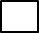 Is student attending? 	                                         YES                                NO            Truancy File?Maintaining 2.0 GPA                                                   YES                                NOIs student attending tutoring?                                  YES                                NO     Subject: _____________________Attending credit recovery?                                        YES                               NO__________________________________________________________                   __________________School Official and Title 								DateAuthorization for Release of InformationI give permission for the person/organization above to release weekly progress reports to the above agency. This information is used to figure my eligibility for Ge-niigaanizijigThe authorization will be valid for the school year of: __________________________________________Signature of Parent/Guardian: _______________________________ Date: ________________________Please return completed forms and attach a copy of student gradesGe-niigaanizijig Staff Contact InformationName of ApplicantDate of ApplicationTo prevent delays in processing your application, please submit all necessary verifications with your application. All information will be kept confidential and is necessary to determine funding source for each youth participant.Required Verifications:____ Proof of tribal membership or MLB descendent                                                        ____ Proof of residency (tribal ID or school records)____ Proof of date of birth (birth certificate, tribal ID, or immunization records)             ____ EDP signed and dated____Copy of social security card (Career Exploration only)                                              ____ Application signed and dated____ Family income (2 months)                                                                                          ____ School verification form____Authorization for pick up                                                                                             ____Release of Information____Behavior Guideline Form                                                                                            ____Orientation____Guardianship Papers (if applicable)                                                                       Carlos MerrillDirector(320)674-4347carlos.merrill2@millelacsband.comStacey BoydD1 Coordinator(320)309-9302stacey.boyd@millelacsband.comColeen LueckD1 Teen Mentor(320)362-4605coleen.leuck@millelacsband.comJustin EichD1 Teen Mentor(320)674-0246justin.eich@millelacsband.comBugs HaskinD1 Elementary Mentor(320)-630-2412bugs.haskin@millelacsband.comNoel KeggD1 Elementary MentorCheyanne PeetD2 Coordinator(320)362-1608cheyanne.peet2@millelacsband.comHali Little CloudD2 Teen Mentor320-630-1655hali.littlecloud@millelacsband.comLaDrake PowellD2 Teen Mentor320-674-4092ladrake.powell@millelacsband.comNathan PeetD2 Elementary Mentor320-364-0189nathan.peet@millelacsband.comJoshua BenjaminD2 Elementary Mentor320-630-0991joshua.benjamin@millelacsband.comJennifer GahbowD2a Coordinator320-630-0968jennifer.gahbow@millelacsband.comJackson PrattD2a Teen Mentor320-250-7962jackson.pratt@millelacsband.comRylea DurbinD2a Teen Mentor320-292-2526rylea.durbin@millelacsband.comJaylene WhiteD2a Elementary Mentor320-362-0862jaylene.white@millelacsband.comStanley NayquonabeD3a Coordinator320-364-3858stanley.nayquonabe@millelacsband.comMonica BenjaminD3a Teen Mentor320-292-9344monica.benjamin@millelacsband.comMardell ThomasD3b Coordinator320-630-1710mardell.thomas@millelacsband.comBrandi ShaeferD3b Elementary Mentor320-282-1480brandi.shaefer@millelacsband.com